Episode of residential care—referral destination (mental health care), code NExported from METEOR(AIHW's Metadata Online Registry)© Australian Institute of Health and Welfare 2024This product, excluding the AIHW logo, Commonwealth Coat of Arms and any material owned by a third party or protected by a trademark, has been released under a Creative Commons BY 4.0 (CC BY 4.0) licence. Excluded material owned by third parties may include, for example, design and layout, images obtained under licence from third parties and signatures. We have made all reasonable efforts to identify and label material owned by third parties.You may distribute, remix and build on this website’s material but must attribute the AIHW as the copyright holder, in line with our attribution policy. The full terms and conditions of this licence are available at https://creativecommons.org/licenses/by/4.0/.Enquiries relating to copyright should be addressed to info@aihw.gov.au.Enquiries or comments on the METEOR metadata or download should be directed to the METEOR team at meteor@aihw.gov.au.Episode of residential care—referral destination (mental health care), code NIdentifying and definitional attributesIdentifying and definitional attributesMetadata item type:Data ElementShort name:Referral destination to further care (from specialised mental health residential care)METEOR identifier:270130Registration status:Health!, Superseded 07/12/2011Definition:The type of health care the resident is referred to by the residential mental health care service for further care at the end of residential stay, as represented by a code.Data Element Concept:Episode of residential care—referral destination (mental health care)Value Domain:Residential mental health care referral destination code NValue domain attributesValue domain attributesValue domain attributesRepresentational attributesRepresentational attributesRepresentational attributesRepresentation class:CodeCodeData type:NumberNumberFormat:NNMaximum character length:11ValueMeaningPermissible values:1Specialised mental health admitted patient care2Specialised mental health residential care3Specialised mental health ambulatory care4Private psychiatrist care5General practitioner care6Other care7Not referred8Not applicable (i.e. end of reference period)Supplementary values:9
 Unknown/not stated/inadequately described
 Data element attributes Data element attributes Collection and usage attributesCollection and usage attributesGuide for use:Where the resident is referred to two or more types of health care, the type of health care provided by the service primarily responsible for the care of the resident is to be reported.Relational attributesRelational attributesRelated metadata references:Has been superseded by Episode of residential care—referral destination (mental health care), code NHealth!, Superseded 07/03/2014
Is re-engineered from  Referral from specialised mental health residential care, version 1, DE, NHDD, NHIMG, Superseded 01/03/2005.pdf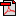  (14.5 KB)No registration statusImplementation in Data Set Specifications:Residential mental health care NMDS 2005-06Health!, Superseded 07/12/2005Implementation start date: 01/07/2005
Implementation end date: 30/06/2006

Residential mental health care NMDS 2006-07Health!, Superseded 23/10/2006Implementation start date: 01/07/2006
Implementation end date: 30/06/2007

Residential mental health care NMDS 2007-08Health!, Superseded 05/02/2008Implementation start date: 01/07/2007
Implementation end date: 30/06/2008

Residential mental health care NMDS 2008-09Health!, Superseded 04/02/2009Implementation start date: 01/07/2008
Implementation end date: 30/06/2009

Residential mental health care NMDS 2009-10Health!, Superseded 05/01/2010Implementation start date: 01/07/2009
Implementation end date: 30/06/2010

Residential mental health care NMDS 2010-11Health!, Superseded 21/12/2010Implementation start date: 01/07/2010
Implementation end date: 30/06/2011

Residential mental health care NMDS 2011-12Health!, Superseded 07/03/2012Implementation start date: 01/07/2011
Implementation end date: 30/06/2012

